FICHE D’INSCRIPTION COLLEGESFICHE À NOUS RETOURNER PAR MAIL OU COURRIER AVANT LE 12 SEPTEMBRE 2019Fiche à remplir pour le parcours d’une classe, groupe ou niveauInscriptions soumises à la limite des places disponibles*1 place accompagnateur gratuite par classe ou groupe d’élèvesChoix des spectacles : Renseigner plusieurs choix par ordre de préférence et si possible répartir les demandes des classes sur plusieurs spectacles ou représentations, en concertation avec vos collègues.Tarif : 8 € (cat. B et C) / 15 € (cat. A) cochez si vous souhaitez participer avec vos élèves à Ma Journée au théâtre ou Plus qu’un spectacle (+2.50€ par élève) et précisez autour de quel spectacle :  cochez si ces élèves ont déjà participé à ces dispositifs ou visité le théâtrePlus de détails pour répondre au mieux à votre demande :Merci de préciser les horaires de votre classe/établissement : Date ou heure à éviter :Regroupement de classes ou avec un autre établissement : Particularités pour le placement (élèves en situation de handicap à préciser, etc…) :Demande particulière : ateliers en classe, visite etc… : Formation des professeurs Si vous souhaitez participer à l’une des formations en direction des professeurs, précisez laquelle :Projet pédagogique Si vous mettez en place des actions au sein de l’établissement, en lien avec votre demande d’inscription, merci de nous les présenter brièvement ci-dessous ou au dos de cette fiche :Accueil d’un auteur, contactez directement le pôle littérature dès juin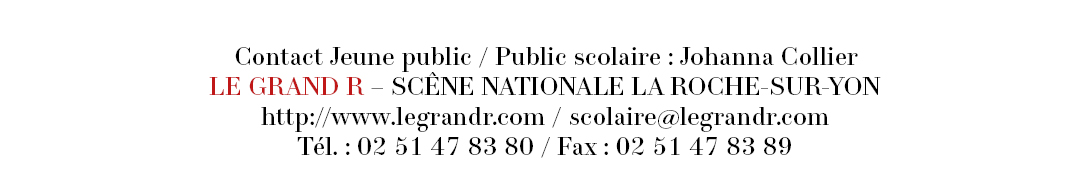 Coordonnées de l’établissement :Nom : Adresse :   Code postal :                           Ville : Téléphone :		      Email :Coordonnées de l’organisme de facturation :  Nom du responsable : Adresse :   Code postal :                           Ville : Téléphone :		      Email :Type de paiement :  chèque  virement   espèces  autre :                     Type de paiement :  chèque  virement   espèces  autre :                     Coordonnées de l’enseignant faisant la demande :Nom :                                         Matière enseignée :Téléphone :	                        	Email :  Coordonnées de l’enseignant faisant la demande :Nom :                                         Matière enseignée :Téléphone :	                        	Email :  Classe(s) concernée(s) par la demande d’inscription :		Nom de la classe :                                                       Nombre total d’élèves (par classe s’il s’agit d’un niveau) :       Nombre d’accompagnateurs* :      soit       places accompagnateur gratuites* et       places accompagnateur payantesClasse(s) concernée(s) par la demande d’inscription :		Nom de la classe :                                                       Nombre total d’élèves (par classe s’il s’agit d’un niveau) :       Nombre d’accompagnateurs* :      soit       places accompagnateur gratuites* et       places accompagnateur payantesChoixTitre du spectacleDates et horaires possibles Tarif par élève Nombre total de spectacles souhaités :Soit un total de         €N° 1 Le               à         h      ou le               à         h      €Nombre total de spectacles souhaités :Soit un total de         €N° 2 Le               à         h      ou le               à         h      €Nombre total de spectacles souhaités :Soit un total de         €N° 3 Le               à         h      ou le               à         h      €Nombre total de spectacles souhaités :Soit un total de         €N° 4Le               à         h      ou le               à         h      €Nombre total de spectacles souhaités :Soit un total de         €N° 5Le               à         h      ou le               à         h      €Nombre total de spectacles souhaités :Soit un total de         €